AEC BRINGS THE ALL-NEW 2019 RAM 1500 TO EUROPE ENGINEERED TO DELIVER DURABILITY, REFINEMENT AND EFFICIENCY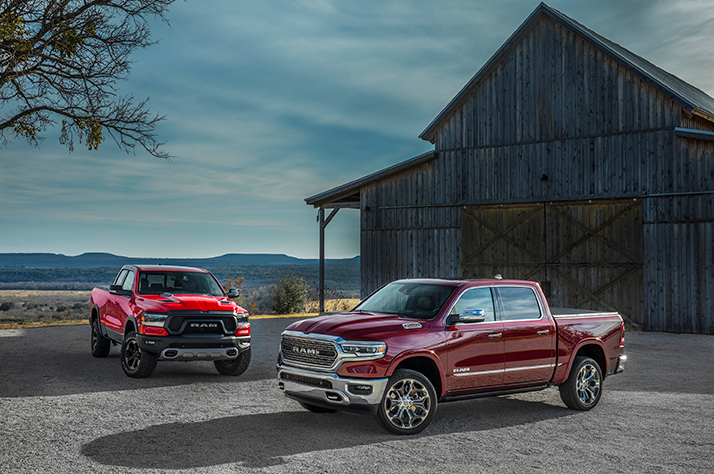 AEC brings the all-new RAM 1500 MY19 to Europe, the best pickup everOverall weight reduction of nearly 100 kg compared to previous model Ground-breaking design, top quality materials and exclusive technologyHEMI V-8 5.7l 395 HP powertrain with upgraded eight-speed automatic transmission Innovative, state-of-the-art technology with award-winning fourth-generation Uconnect system and 12-inch reconfigurable touchscreen displayAvailable with the most powerful audio system ever offered in a pickup: Harman Kardon audio system with 19 speakers, 900-watt amplifier and 10-inch subwooferNew switch bank, wireless charging dock and up to five USB ports, including four C/A ports360 degree Surround View Camera with bird’s-eye perspective of vehicleLuxurious, more spacious interior with overall cab length increase of 10 cmUpdated central console with 12 different compartment layoutsLavish safety outfit, including Adaptive Cruise Control (with Stop, Go and Hold) and Forward Collision Warning-Plus and LaneSense Lane Departure Warning-Plus systemsAfter its recent European launch at the Geneva International Motor Show, AEC – FCA Official Importer for DODGE and RAM vehicles and MOPAR spare parts in all member countries of the European Union and European Free Trade Association (1) – offers the all-new RAM 1500 MY19 for Sales. Not only is the new RAM the best pickup ever, it also comes with a full AEC Package, which includes homologation, underbody coating, warranty up to 48 months, dealer financing services and more. Compared to the previous model, the new Ram 1500 MY19 is large in size, in spite of weighing nearly 100 kg less; higher load and carrying capacity; extremely comfortable cab. The major innovations include a 10 cm increase in cab length, and a 12 inch Uconnect display in the middle of the instrument cluster.Since its North American launch as an independent brand in 2009, Ram has quickly won a solid specialist reputation, proven by the many awards and market successes achieved over these years, thanks to a range that effectively expresses supreme levels of innovation, capability, efficiency and durability. The two new Ram 1500 MY19 vehicles on show in Geneva are sure to impress the public with their awesome size and personality: a Limited trim version in Ivory White tricoat livery with leather interior, and a Rebel trim version in Flame Red colour with combined fabric/vinyl interior. Both pickups are equipped with 395 HP 5.7L V8 powertrain, eight speed automatic transmission and 4WD. The two vehicles are displayed on a striking stand featuring both natural materials - including wood and stone - that underline the off-road personality of the Rebel trim, and black lacquered platforms and steel profiles that perfectly express the concept of luxury intrinsic to the new Ram 1500 MY19 Limited. EngineeringCompared to the previous version, the new Ram 1500 MY19 has a longer, lighter, more efficient chassis, which is also the strongest the American brand has ever built - with the same impact countermeasures across all configurations, it is made from 98% high-strength steel. The exclusive front splayed frame rail technology creates a highly efficient energy absorbing structure for all impact modes, including front-offset with frame integration forward of the front tyre. To further improve NVH, new electronically controlled side-frame-mounted active tuned-mass modules (ATMM) work in harmony with an interior active noise cancellation (ANC) system to reduce ambient sounds down to a low 67.1 db. Rear cross members are double sheer welded to the inside and outside of the frame for improved durability and roll stiffness. New independent front suspension components combine lightweight composite upper control arms, aluminium lower control arms and retuned geometry for improved responsiveness and handling. The front stabilizer bar is relocated behind the front tyres, further improving roll stiffness by 20%. A new front coil-over shock design is standard equipment on all Ram 1500 MY19s regardless of configuration. Frequency Response Damping (FRD) Shocks: the FRD technology has found its way into the Ram 1500 MY19 shocks on all four corners. When the vehicle experiences a slower input, common during cornering and heavy braking, the bypass valve is closed for more aggressive damping, which provides additional stability and poise. When driving normally or exposed to faster shock inputs – which is common on rough roads or at higher speeds – the valve will open to soften the damping, giving the driver more comfort, confidence and control.New tailgate: in aluminium, it not only features damping during opening, but also integrates a lift assist measure. Aerodynamics: As the Ram 1500 MY2019 approaches 56 km/h, the active front air dam automatically extends downward 6 cm. The optional air suspension system lowers the truck 1.5 cm improving overall aerodynamics and efficiency. PowertrainLegendary HEMI power: the brawny 5.7-litre HEMI V-8 combines the muscle of 395 horsepower and 555 Nm of torque, with performance-enhancing and fuel-saving technologies that include variable valve timing and cylinder deactivation.With Fuel Saver Technology (cylinder deactivation), the engine control computer turns off fuel and spark, and closes the intake and exhaust valves on four of the engine’s eight cylinders during light load operation, such as highway cruising when full power is not needed. Eight-speed automatic transmission: the 5.7-litre HEMI V-8 engine is combined with the upgraded TorqueFlite 8HP75 eight-speed automatic transmissions, with a new generation control computer. There are more than 40 individual shift maps to optimise shift changes and points for fuel economy, performance and driveability. Off-road: a rugged off-road package (standard on Rebel trims, optional on the rest of the range) features coil spring suspension and a 1.5 cm factory lift. What's more, standard outfit includes automatic hill-descent control (HDC), an off-road-biased rear suspension geometry and unique off-road-calibrated shocks bolster trail capability. The package also includes robust skid plate protection (transfer case, steering, engine and gas tank). What's more, hefty tow hooks feature wide bumper openings to ease use.Axles: the new model's innovations include an electronic locking differential - included in the off-road package and therefore standard on Rebel trims and optional on other versions - enabling the driver to lock or unlock the differential as required to deliver maximum traction when needed. UconnectDesigned to be the most technologically advanced pickup ever, the new Ram 1500 MY19 is loaded with an array of innovative and state-of-the-art technology combined with the fourth-generation Uconnect system that offers new features Key items include an exclusive, completely configurable, easy-to-use 12 inch touchscreen display (standard on Long Horn and Limited trims) and the most powerful audio system ever offered in a pickup: a 900 watt Harman Kardon audio system with 19 speakers. The bonded flush 12-inch reconfigurable touchscreen with tailor-made graphics makes personalization easy with the new split-screen, operating two different applications for desired configuration, such as HVAC and Apple CarPlay/Android Auto controls, or one application, such as navigation across the entire 12-inch touchscreen. Available for the first time on this model is a 360-degree Surround View Camera system providing a birds-eye view via four cameras positioned around the vehicle to create a fully stitched image Customers who prefer not to use the touchscreen for HVAC will find redundant controls located on both sides of the display for convenience. The new model also offers Uconnect 4 with or without navigation on an 8.4-inch display and Uconnect 3 with 5-inch display.The most powerful audio system ever in a pickup: the all-new Ram 1500 MY19 offers four audiophile-quality audio systems to immerse passengers in the ultimate sound experience, including Alpine and a class-exclusive premium audio system: a sophisticated Harman Kardon system with 19 top quality speakers, 900 watt surround-sound amplifier and 10-inch subwoofer. Compatible device connectivity: to ensure that passengers remain conveniently connected, Ram 1500 MY19 owners can manage their personal device connectivity with a plethora of electronic charging options. Located in the re-imagined centre console, a wider docking area offers an all-new optional integrated wireless charging pad (standard on Limited and optional on Longhorn and Laramie trims) that can hug a small tablet or multiple smartphones. To keep devices charged, there are five USB ports.DesignThe new Ram 1500 MY19 is lighter, longer and wider. Ram 1500 MY19’s wheelbase and cab are 10 cm longer, giving the truck improved proportions and better aerodynamics. The model clearly retains shapely body lines with a larger and more aggressive, forward-leaning, front grille opening. A new panoramic opening sunroof of 85 by 110 cm is also available, giving passengers a spectacular 1 square metre of sky view and additional natural light. Surrounding the largest cab in the segment, the Interior Design Team brought unique colours and premium materials to each trim level of the new Ram 1500 MY19. The re-imagined centre console offers more than 12 different storage combinations. Centre stage, a wider docking area with optional wireless charging can hold a small tablet or smartphone. The three-position sliding cup holder tray can be stowed under the centre armrest to reveal a deep storage tub designed to hold a 15-inch laptop. Lifting the lid of the centre armrest also reveals an additional lined storage compartment sized to fit a tablet and/or hang a full-size file. At the rear of the console, there are two additional cup holders, which include a tablet holder for rear passengers. Compared to the previous model, the new Ram 1500 MY19 has a more spacious cabin, a flat-load rear floor and a second-row with eight degrees of slide-recline excellent leg room (115 cm). What's more, folding up the rear bench seat reveals 20 litres of additional contained storage space with under-seat compartments which, with a clever fold out feature, doubles to 40 litres. Safety and security.The new model offers the very latest materials and technologies for safety and security. The end result is 100 kg less overall weight, hand-in-hand with greater ruggedness and strength. The many safety devices offered on the new RAM model include: Adaptive Cruise Control (ACC) with Stop, Go and Hold: helps maintain a driver-adjustable distance between the vehicle and the one in front of it, and can bring the vehicle to a controlled stop and hold it there. Adaptive Front-lighting System (AFS) points headlamps in the planned direction the vehicle is travelling using steering wheel input to point light around turns, driveways and car-parksAdvance Brake Assist: if inadequate force is applied to brakes in response to signal from Full-speed Forward Collision Warning-Plus, Advance Brake Assist increases brake force automatically Blind-spot Monitoring (BSM): uses dual ultra-wideband radar sensors to aid the driver when changing lanes or if being passed by or passing unseen vehicles. The system notifies the driver of vehicle(s) in their blind spot via illuminated icons on the side-view mirror. BSM also includes easy-to-use trailer coverage. Brake assist: in an emergency brake situation, the system applies maximum braking power, minimising the stopping distance.Forward Collision Warning-Plus: utilises radar and video sensors to detect whether the Ram 1500 MY19 is approaching another vehicle or large obstacle in its path too rapidly, and warns or assists the driver in avoiding/mitigating the incident.  LaneSense Lane Departure Warning-Plus: leverages electronic power steering (EPS) to deliver a torque input to alert and assist the driver with corrective actions.ParkSense Parallel/Perpendicular Park Assist: ultrasonic parking sensors on bumper guide the driver into the parking space. The system automatically controls steering-wheel angle, while the driver controls gear position, brake and accelerator. Parallel parking is possible on either side of vehicle by selecting the direction with the turn signal; for perpendicular parking, vehicle backs itself into spaceParkSense park assist with reverse stop: the system utilizes ultrasonic sensors at low speeds in reverse to detect stationary objects. The system provides haptic feedback to the driver, with an application of the brake before releasing if a collision is imminent. Rear Cross Path (RCP) detection: this system warns drivers backing out of parking spaces of traffic moving toward their vehicle. It activates whenever the vehicle is in reverse. The driver is notified of vehicle(s) crossing behind the vehicle via illuminated icons on the side-view mirror and with an audible chime. Surround View Camera: uses four cameras positioned around the vehicle to provide a bird’s-eye perspective of the vehicle and its immediate surroundings. Driver can also select other views, including front or rear cross path. Tailgate power release and passive entry: allows the operator to release the tailgate using the key fob or unlock automatically with combination of key fob presence and hand motion under tailgate handle.About AECAEC is an official importer for the DODGE and RAM brands in Europe, in cooperation with FCA US LLC. The vehicles are built in North America by FCA and re-engineered at the AEC vehicle-processing centre in the port of Antwerp to meet European standards and regulations as well as rigorous quality expectations of the local consumer. The importer ensures smooth distribution process to the dealer network by providing a wide variety of centralized services, including technical conversion, European anti-corrosive protection, full European warranty and parts – all made to match factory quality. AEC’s professional network now counts over 130 dealers covering major European countries and can be found using the online dealer locator on the importer’s website (www.aeceurope.com). About Ram TrucksSince its launch as a stand-alone division in 2009, the Ram Truck brand has steadily emerged as an industry leader with America’s longest-lasting line of pickups. Creating a distinct identity for Ram trucks has allowed the brand to concentrate on core customers and the features they find valuable. In order to be the best, it takes a commitment to innovation, capability, efficiency and durability. Ram Truck invests substantially in its products, infusing them with great looks, refined interiors, durable engines and exclusive features that further enhance their capabilities. Truck customers, from half-ton to commercial, have a demanding range of needs and require their vehicles to provide high levels of capability. Ram trucks are designed to deliver a total package.PR contacts:For all media enquiries please contact Mrs. Enrica Russo.Mrs. Enrica RussoTel: +49 172 4107204 / +49 89 215462553Email: e.russo@aeceurope.com